Food Hygiene Disclaimer Notice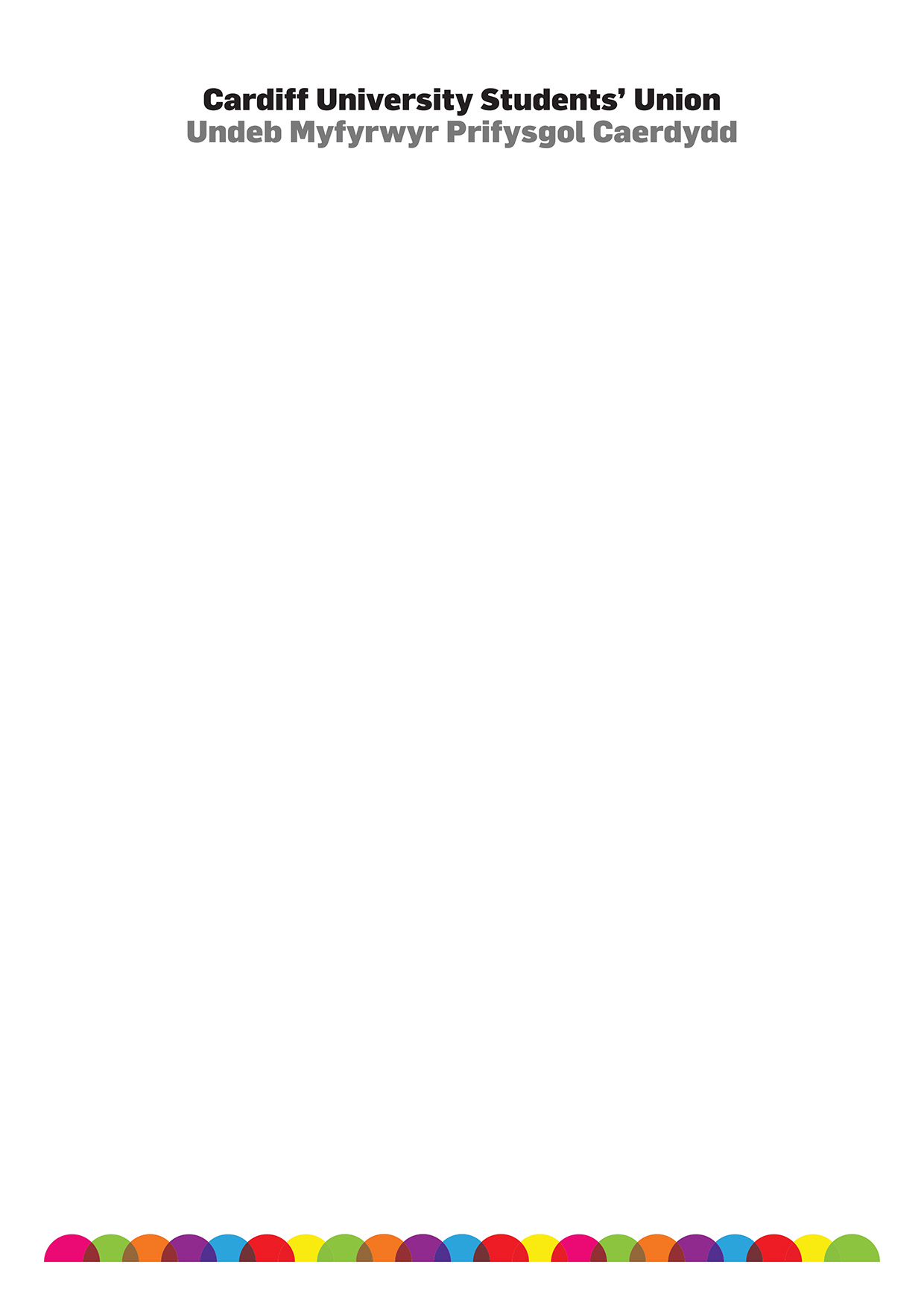 Date of Function:Venue:Society name & Contact Details:Type of Food:Food suppliers declaration:I confirm that the Management, Employees, Premises or Equipment of Cardiff University Students’ Union have had no involvement in the process. I confirm that we are wholly liable for the preparation and provision of food at the above named function. Food suppliers declaration:I confirm that the Management, Employees, Premises or Equipment of Cardiff University Students’ Union have had no involvement in the process. I confirm that we are wholly liable for the preparation and provision of food at the above named function. Food suppliers declaration:I confirm that the Management, Employees, Premises or Equipment of Cardiff University Students’ Union have had no involvement in the process. I confirm that we are wholly liable for the preparation and provision of food at the above named function. Food Preparation AdviceFood items must be prepared in a suitable & clean environment with the utmost care taken to ensure there is no cross contamination between raw and ready to eat foods.  Food items should be covered for transportation Food items must be within their use by date and should be prepared as close to service as possible.  Food & drink items that would be stored in the refrigerator must not be left at ambient temperature for more than 4 hours.  Food handlers must wash their hands before serving food and regularly throughout the day.  Utensils should be used to minimise handing of foods.Food Preparation AdviceFood items must be prepared in a suitable & clean environment with the utmost care taken to ensure there is no cross contamination between raw and ready to eat foods.  Food items should be covered for transportation Food items must be within their use by date and should be prepared as close to service as possible.  Food & drink items that would be stored in the refrigerator must not be left at ambient temperature for more than 4 hours.  Food handlers must wash their hands before serving food and regularly throughout the day.  Utensils should be used to minimise handing of foods.Food Preparation AdviceFood items must be prepared in a suitable & clean environment with the utmost care taken to ensure there is no cross contamination between raw and ready to eat foods.  Food items should be covered for transportation Food items must be within their use by date and should be prepared as close to service as possible.  Food & drink items that would be stored in the refrigerator must not be left at ambient temperature for more than 4 hours.  Food handlers must wash their hands before serving food and regularly throughout the day.  Utensils should be used to minimise handing of foods.Date:Date:Signature: 